Bestandsaufnahmeim Rahmen der Richtlinie zur Förderung des Aufbaus von Hochgeschwindigkeitsnetzen im Freistaat Bayern (Breitbandrichtlinie – BbR) vom 09.07.2014.Die Gemeinde Oberschweinbach hat ein vorläufiges Erschließungsgebiet festgelegt.
Die derzeitige Ist-Versorgung vor der Markterkundung ist in folgender Tabelle und Karte dargestellt (in der Darstellung ist der derzeitige Ausbau nach erstem Förderverfahren und der im ersten Verfahren abgekündigte Eigenausbau als bereits versorgt dargestellt):Die aktuelle Ist-Versorgung im vorläufigen Erschließungsgebiet sieht damit wie folgt aus: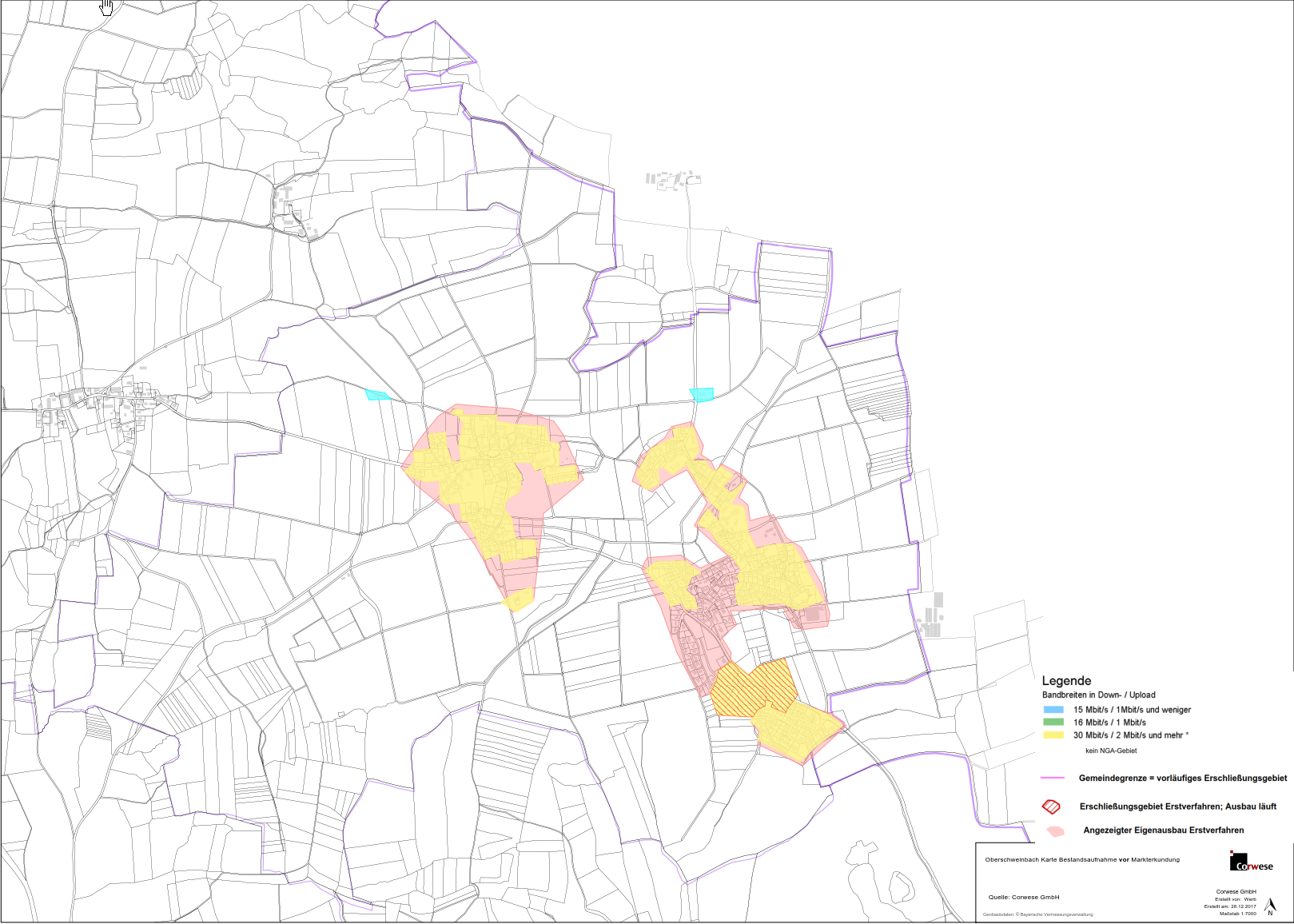 Tabelle der Ist-Versorgung: Stand vor der MarkterkundungTabelle der Ist-Versorgung: Stand vor der MarkterkundungTabelle der Ist-Versorgung: Stand vor der MarkterkundungTabelle der Ist-Versorgung: Stand vor der MarkterkundungTabelle der Ist-Versorgung: Stand vor der MarkterkundungTabelle der Ist-Versorgung: Stand vor der MarkterkundungTabelle der Ist-Versorgung: Stand vor der MarkterkundungTabelle der Ist-Versorgung: Stand vor der MarkterkundungTabelle der Ist-Versorgung: Stand vor der MarkterkundungTabelle der Ist-Versorgung: Stand vor der MarkterkundungDownload [Mbit/s]<=15 Mbit/s Down / 1 Mbit/s Up<=15 Mbit/s Down / 1 Mbit/s Up<=15 Mbit/s Down / 1 Mbit/s Up16 Mbit/s Down /1 Mbit/s Up16 Mbit/s Down /1 Mbit/s Up16 Mbit/s Down /1 Mbit/s Up>= 30 Mbit/s Down / 2 Mbit/s Up>= 30 Mbit/s Down / 2 Mbit/s Up>= 30 Mbit/s Down / 2 Mbit/s Upjaneinz.T.janeinz.T.janeinz.T.Oberschweinbach GünzlhofenxxxObjekte nordwestlich von Günzlhofen undnördlich von Oberschweinbachxxx